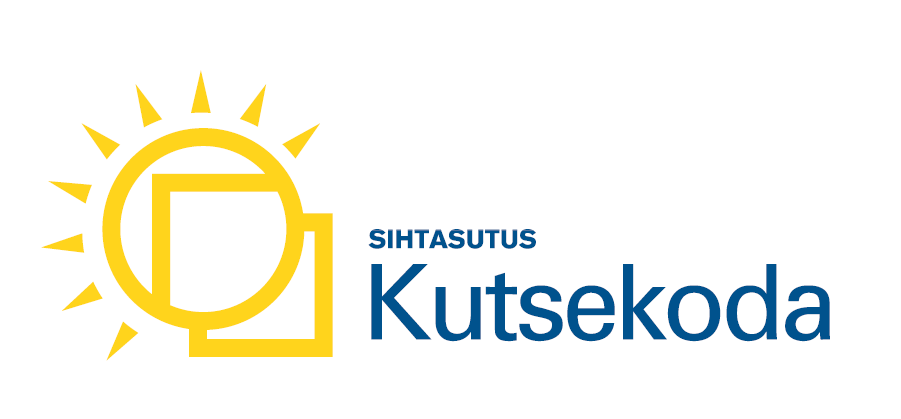 Kutsekoja 2022. aasta IV kvartali tegevuse ülevaadeOlulisemad tegevused tegevussuundade vaatesKutsesüsteemi haldamineKutsenõukogud2022. aasta IV kvartalis korraldati kõigi 14 kutsenõukogu koosolekud. Kutsenõukogude protokollid ja otsused on leitavad: https://www.kutseregister.ee/et/noukogud/?Toimus 2 kutsenõukogude esimeeste kogu (KEK) kirjalikus vormis läbiviidud koosolekut. KEK-i koosolekute protokollid koos ostustega on leitavad: https://gofile.me/3oeTg/os0BOzBQnKutsestandardid IV kvartalis kinnitati 115 kutsestandardit, sh uuendamised ja pikendamised. Uuendatud kutsestandardid on täiendatud muuhulgas digioskuste ja tulevikuoskustega, võttes muuhulgas sisendit OSKA digioskuste uuringust. Viimati kinnitatud kutsestandardid on leitavad Kutsekoja kodulehelt: https://www.kutseregister.ee/viimati-kinnitatud-kutsestandardid?filter_url=5354ec19058efc74bb2852c735c24fc7Kutse andmineKutse andjate tegevusAktiivselt tegutseb ja kutsetunnistusi väljastab 107 konkursiga õigused saanud kutse andjat. Konkursita õigused saanud kutse andjana tegutseb 24 õppeasutust.Tegutseb üheksa Kutsekoja moodustatud kutsekomisjoni: ärierialade, erakorralise meditsiini tehniku, ergonoomi ja tööhügieeniku, hambaraviassistendi, kujundaja, muusika, sterilisatsioonitehniku, telekommunikatsiooni ning toiduainete tootmise ja töötlemise kutsetele.Kutsete väljastamine2022. aastal väljastati 12 483 kutsetunnistust (neist 5 344 kutseõppe tasemeõppe lõpetajatele), 1210 osakutsetunnistust (neist 203 kutseõppe tasemeõppe lõpetajatele) ja 2 219 koolilõpudokumendile kantud kutset (neist 974 kutseõppe tasemeõppe lõpetaja kutset). Statistilised andmed väljastatud kutsete kohta on leitavad: https://www.kutseregister.ee/et/valjavotted/?Kutse andmise kvaliteedihindamine ja järelevalve2022. aastal hinnati kümne kutse andja kutseõppe tasemeõppe lõpetajate kutseeksamite kvaliteeti, sh kutse andmisega seotud kulude vastavust kalkuleeritud kuludega ning hindamisprotsessi optimaalsust. Kutse andjate tegevuse kvaliteedi parendamiseks toimus IV kvartalis 1 teavitus- ja nõustamisüritus, millest sai osa 113 inimest, neist 69 otse veebipõhises infotunnis ja 57 järelvaatamisega.Kutseregister2022. a IV kvartalis töötas Kutseregister tõrgeteta, vajalikud tehnilised arendused on tehtud. Kutseregistri statistilised ja avaandmed on nähtavad ja kasutatavad kutseregistri väljavõtete rubriigis https://www.kutseregister.ee/valjavotted/Kutseõppe lõpetajate kutseeksamite väljatöötamise ja arendamise kulude kompenseerimine kutse andjateleKutseõppe lõpetamisega seotud kulusid  on IV kvartalis kutse andjatele kompenseeritud kogusummas 97 021 eurot. ESF projekt „Kutsesüsteemi reform OsKus“  ESF projekt „Kutsesüsteemi reform OsKus“ toetuse andmise tingimused allkirjastati haridus- ja teadusministri käskkirjaga 16. novembril 2022. Sellega said kokkulepitud kutsesüsteemi arendustegevused ja eelarve 2025. aasta lõpuni.OSKA tööjõu ja oskuste vajaduse prognoosisüsteemJätkus OSKA metoodika arendamine, sh uue kvantitatiivse andmemudeli väljatöötamine ja testimine.  Valmis OSKA üldprognoos (avaldatakse 2023. aasta I kvartalis). Alustati OSKA üldprognoosi näidikulehtede veebiarendusega. Täiendati tulevikutrendide ülevaadet aastani 2030 ning uuendati värskemate allikaviidetega OSKA trendikaardid. Koordinatsioonikogu tegevusIV kvartalis toimus 1 koordinatsioonikogu koosolek: 23. novembrilOSKA uuringudIV kvartalis valmisid Metsanduse ja puidutööstuse, Põllumajanduse ja toiduainetööstuse,  Masina-, metalli- ja elektroonikatööstuse valdkondlikud uuringud, Majutuse, toitlustuse ja turismi seireuuring ning temaatiline uuring Teadus- ja arendustöötajate vajadus ettevõtetes. Uuringud avalikustatakse 2023. aasta I kvartalis OSKA veebis.TeavitustegevusIV kvartalis tutvustati OSKA tulemusi enam kui 190 inimesele. Täpsemalt vaata siit. OSKA osa haridusportaalis on täiendatud valminud uuringute tulemustegaOSKA ettepanekute elluviimise seireOSKA ettepanekute täitmise kohta tagasiside küsimine ja nendest kokkuvõtete tegemine toimus ka IV kvartalis. Toimus siseturvalisuse valdkonna uuringu seireseminar.Oskuste süsteemi loomineIV kvartalis jätkus arendustöö oskuste klassifikaatori ja registri loomisel. Alustati oskuste klassifikaator 4. ja 5. tasandi arendamist (oskuste kataloog). Analüüsiti 5000 ESCO oskuste kirjeldust ja parima sobivuse järgi eestindati 1500 oskuskirjeldust. Oskuste registri infosüsteemi loomise ettevalmistamiseks korraldati konkurss analüüsi teostaja leidmiseks. Koostati eelanalüüs oskuste süsteemi 1. etapi (oskuste digiregister) digiarenduste hankimise ettevalmistamiseks. Esimese arendusetapi tulemist on valmimas prototüübi esmane testversioon, mille tööversiooni näeb siit: https://www.youtube.com/watch?v=R4paMyELsJcDetsembris toimus Tallinna sadama kruiisiterminalis ESF programmi „Kutsesüsteemi reform OsKus“ avasündmus „Kõik pardale!“, millest kohapeal võttis osa ligi 150 inimest, veebis ligi 250 osalejat ning järelvaatamisi ligi 300 – seega sai osa üle 700 inimese.Europassi keskuse ja Euroopa kvalifikatsiooniraamistiku (EQF) rakendamise koordinatsioonikeskuse (NCP) tegevusEuropass on Euroopa Komisjoni algatus, mille eesmärgiks on suurendada Euroopa Liidus kodanike liikuvust õppe ja töö eesmärkidel. Riiklike kvalifikatsiooniraamistike arendamiseks ja Euroopa elukestva õppe kvalifikatsiooniraamistiku (edaspidi EQF) rakendamise tagamiseks on Euroopa Liidu riikides riiklikud koordinatsioonikeskused (National Coordination Point, edaspidi NCP). Eestis täidab seda rolli Kutsekoda.Europassi Keskuse ja NCP 2022. a tegevuste ülevaade on leitav siit.EPALE keskuse tegevusEuroopa Täiskasvanuõppe Elektroonilise Platvormi (EPALE) loomise eesmärk on täiskasvanukoolitajate koostöö arendamine. EPALE pakub võimalust jagada informatsiooni, pidada diskussioone ja vahetada kogemusi. Samuti koondab EPALE kokku üle-euroopalise infovoo viimaste teadusuuringute, seadusandlike aktide, temaatiliste ürituste jmt kohta täiskasvanuhariduse valdkonnas. EPALE 2022. a tegevuste ülevaade on leitav siit.  